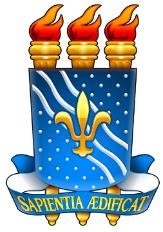 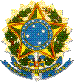 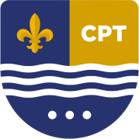 UNIVERSIDADE FEDERAL DA PARAÍBACENTRO PROFISSIONAL E TECNÓLOGICOESCOLA TÉCNICA DE SAÚDERESULTADO HOMOLOGAÇÃO DAS INSCRIÇÕESEDITAL 26/2023A Universidade Federal da Paraíba (UFPB), através do Centro Profissional e Tecnológico – Escola Técnica de Saúde, torna público, o resultado do deferimento das inscrições do PROCESSO SELETIVO SIMPLIFICADO DE BOLSISTAS PARA CADASTRO DE RESERVA PARA ATUAÇÃO NO PROGRAMA MULHERES MIL – EDITAL 26/2023 – CPT/ETS/UFPB.João Pessoa, 24 de outubro de 2023.Profa.:Dra.: Maria Soraya Pereira Franco AdrianoDiretora do Centro Profissional e TecnológicoCPT/ ETS/UFPB.INSCRIÇÃOCANDIDATORESULTADO DA HOMOLOGAÇÃO***064.044**Deferido***689.184**Deferido***410.484**Deferido***934.194**Deferido***648.434**Deferido***200.794**Deferido***193.394**Deferido***704.608**Deferido***404.594**Deferido***997.234**Deferido***031.014**Deferido***659.174**Deferido***339.637**Deferido***110.254**Deferido***279.144**Deferido***717.224**Deferido***281.674**Deferido